THIS WEEK AT BETHANYJune 25-July 2, 2017Today	11:00 a.m. – Church  Picnic @ Virgil Sports Park		7:30 p.m. – CWOP ServiceSunday	10:00 a.m. – Worship ServiceSpeaking:  Herb SawatzkyTheme: To Be Determined!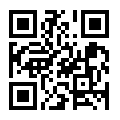 BETHANY MENNONITE CHURCHWORSHIP SERVICES – 10:00 a.m.Offices on East/West Line at Creek Road                                             468-3505Office hours – Tuesdays – Fridays 8:30-3:30 p.m.To receive a Bethany Bulletin by email, contact the church office.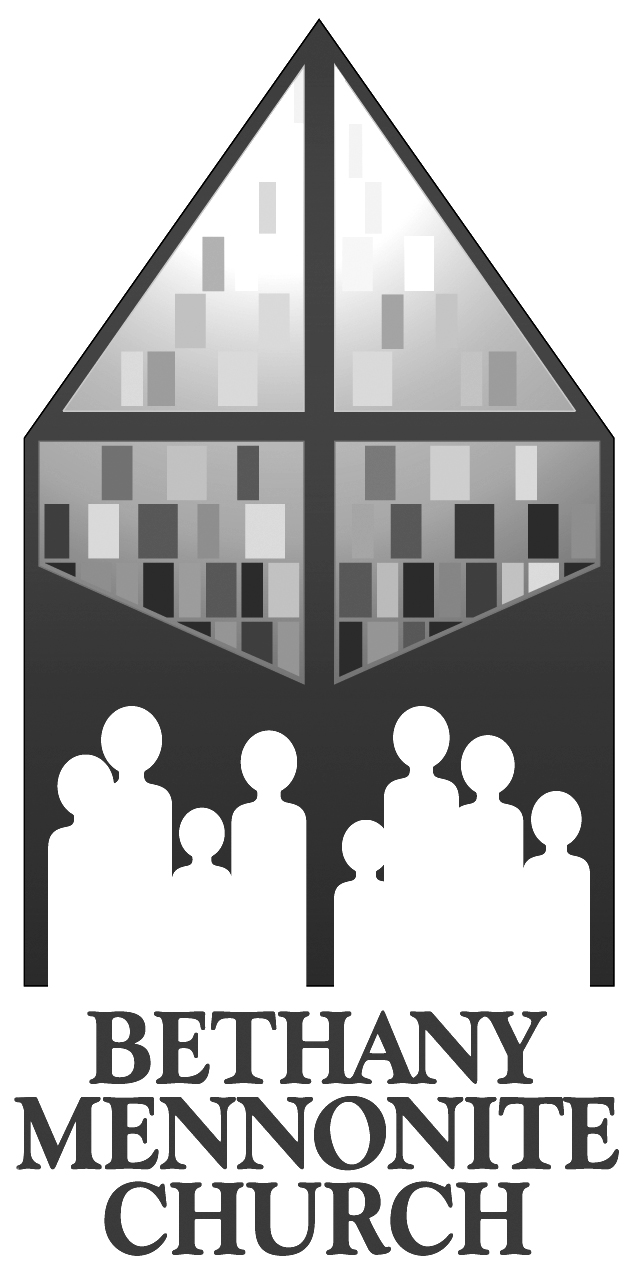 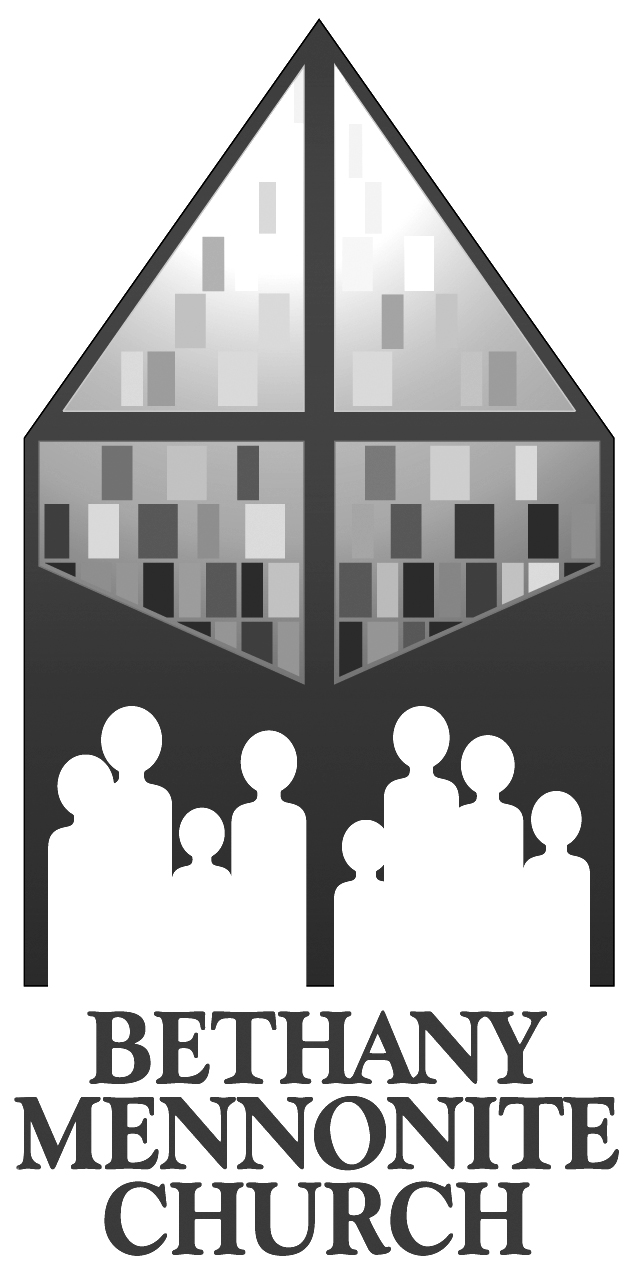 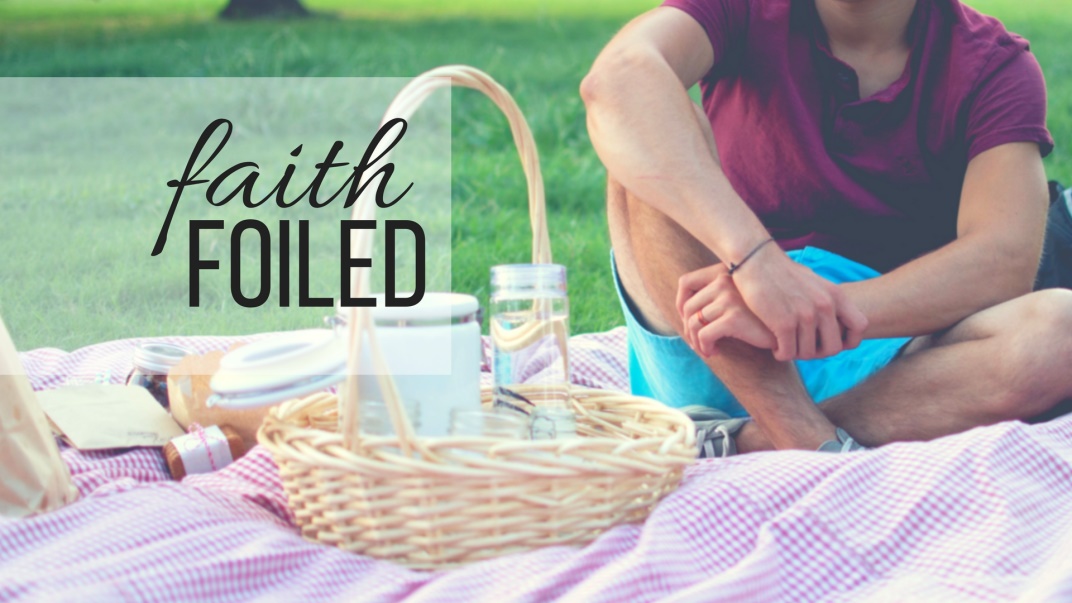 June 25, 2017Welcome here!We’re glad you came! Your being here is a sign of God’s love for the world and encourages other Christians. We hope our worship together helps you find A place to belong and grow in faith.Praise and Concerns Congratulations to Dora Fisch Willms who will be celebrating her 80th birthday on June 30!  May God bless you with health and happiness. Marg Dyck at Hospice Niagara – The Stabler CentreArt Bergen – who had a quadruple bypassOur missionaries:Sarah Roberts, speaking at Bethany in September Nathan & Taryn Dirks – as they transition into their next stepsMargaret De Jong – speaking at Bethany October 15Our sister church in Pereira, Colombia Our Donations Touching Lives: Pray for positive engagement with Quest for Respect: The Church and Indigenous Spirituality, a special issue of Mennonite Church Canada’s magazine, Intotemak. This is the final of three special issues addressing Truth and Reconciliation Calls to Action. All three issues are available at www.commonword.ca/go/1204.Bethany Announcements  The BFC planning team would like to thank those members of our congregation who participated in the recently concluded Being a Faithful Church Discussion series. We appreciated your honest and sincere comments and the love and respect with which they were received. We hope that this experience has helped us as a congregation to learn and grow together. Blessings to you all!Next Country, Folk and Gospel Sing-a-Long will be Wednesday, June 28 at 2 p.m. in the Chapel at Pleasant Manor.  EVERYONE WELCOME! his will be the last Sing-a-Long until September.Ordination Process - in January 2016 Heather Whitehouse was licensed towards Ordination as Community Chaplain. We are currently in a review process and have asked several homes in which Heather works and volunteers to provide feedback regarding her potential ordination. In addition, former members of PCRT are also providing feedback. If you wish to provide feedback as well, you may do so by contacting our pastor, Herb Sawatzky.SIGHT AND SOUND! Our Tech crew is in dire need of help for working the Sound Booth and Power Point during funerals and weddings.  Until now, members of the crew have had to take off time from work without pay, in order to perform these functions.  If we could find people willing to be trained, who are either retired, or self-employed with flexible work hours, this would solve our dilemma. Please give this serious consideration and contact Steve Goertz who would be more than willing to help train you for this important ministry in our church.Mennonite ChurchTen Thousand Villages in Niagara-On-The-Lake will be hosting a Fair Trade Rug Event with over 250 rugs from Pakistan that come in a wide range of sizes and styles. We are looking for volunteers with strong arms and backs to help with loading and unloading the rugs on Mon. June 26th from approximately 9:30 am - 2:30 pm. If you would like to help, please contact Teresa Friesen at niagara@villages.ca. Famine Relief – For every eligible dollar donated by individual Canadians to MCC until June 30, the government will set aside one dollar in the Famine Relief Fund. Donations can be made online, by calling 519-745-8458 or by mail to MCC, 203-50 Kent Ave, Kitchener, ON, N2G 3R1. Please mark your donation "Famine Relief Fund".SAVE THE DATE!  Seeking Understanding:  Reading the Bible in light of same sex relationships. A Seminar presented by Dan Epp-Tiessen, professor of Bible at Canadian Mennonite University, Winnipeg will be held on Saturday, September 30 from 9:00 am - 3:00 pm at Grace Mennonite Church, St. Catharines. The cost of $15 includes a coffee break and lunch. Planned by Grace Mennonite Church, The First Mennonite Church, & Vineland United Mennonite Church.  Watch for more information.Assembly Registration is open! You are invited to register for the October 13-15 special 2017 Assembly in Winnipeg: http://www.cvent.com/d/c5q8ft.Summer is an opportunity to take out the lawn chair or beach blanket and read!  CommonWord’s 9th annual Summer Reading list (items for sale or loan) is available here – www.commonword.ca/go/1213.Don Peters, long serving and now retiring MCC Canada Executive Director will reflect on his 16 years of leadership at 12 noon, Thursday, June 22, Community Room @ MCC, 50 Kent Ave, Kitchener. Can't attend in person? Watch live. More info at mcco.ca/events. MCC Ontario’s Executive Director, Rick Cober Bauman will replace Don as new MCC Canada Executive Director as of September 30th, 2017. Visit AMBS! Consider scheduling a personal visit to learn more about how Anabaptist Mennonite Biblical Seminary’s on-campus and distance programs can serve your educational goals. Meet students and professors in person, attend classes, join us in worship and get first-hand information about financial aid and scholarships. http://www.ambs.edu/admissions/visit.Every Creature Singing is a free online Canadian edition of Mennonite Creation Care Network’s new curriculum.  Each of the 12 sessions include a biblical emphasis, a local community focus, suggested spiritual disciplines and recommended household practices. Guides, posters, handouts and resource sheets can all be downloaded here – www.commonword.ca/go/1054.Broader CommunityErie View United Mennonite Church has enjoyed 70 years of serving our Lord and by faith in Christ anticipates another 70 years. Please consider this your invitation to celebrate this milestone with us Sept 10, 2017. The worship service begins for 10 am followed by a light lunch with an open mic for informal memory sharing. Seating for the lunch is limited. Please RSVP at your earliest to ptwarner1985@gmail.com.53            June 25, 2017           11:00 Service          No. 26Prelude 		Welcome	Herb SawatzkySongs – “Tis so sweet to trust in Jesus”              “We will dance”Announcements 	Ministry Time & Prayer Scripture Reading – Genesis 1:27; Galatians 3:26-29	Lorrie Sawatzky                                 Romans 12:1-2	Wendy GoertzMessage –	Faith foiled	Herb SawatzkyOffering – “To God be the glory”Closing Song – “In the sweet by and by” Blessing Band Members: Andrew Abfal, Bryan Dowd, Jessica Falk, Red & Suzanne KlassenTis so sweet to trust in JesusTis so sweet to trust in Jesusand to take Him at His wordJust to rest upon His promise,and to know “Thus saith the Lord”ChorusJesus, Jesus, how I trust Him!How I’ve proved him o’er and o’er!Jesus, Jesus, precious JesusO for grace to trust Him more.O how sweet to trust in Jesus,just to trust His cleansing blood.And in simple faith to plunge me,‘neath the healing, cleansing flood.ChorusI’m so glad I learned to trust TheePrecious Jesus, Saviour, friend.And I know that Thou are with meWilt be with me to the end.ChorusPublic DomainCCLI License # 510661We will danceSing a song of celebration, lift up a shout of praiseFor the bridegroom will come, the glorious OneAnd oh, we will look on His faceWe’ll go to ta much better place.Dance with all your mightLift up your hands and clap for joyThe time’s drawing near, when He will appearAnd oh, we will stand by His sideA strong, pure, spotless bride.We will dance on the streets that are goldenThe glorious bride and the great Son of manFrom every tongue and tribe and nationWe’ll join in the song of the Lamb.1993 Mercy/Vineyard PublishingCCLI License # 510661To God be the GloryTo God be the glory, great things He hath done,So loved He the world that he gave us His Son,Who yielded His life an atonement for sin,And opened the Life Gate that all may go in.ChorusPraise the Lord, praise the Lord, let the earth hear His voice;Praise the Lord, praise the Lord, let the people rejoice.Oh, come to the Father, through Jesus the Son,And give Him the glory; great things He hath done.Oh, perfect redemption, the purchase of blood,To every believer the promise of God.The vilest offender who truly believes,That moment from Jesus a pardon receives.ChorusGreat things He hath taught us, great things He hath done,And great our rejoicing through Jesus the Son.But purer, and higher, and greater will beOur wonder, our transport when Jesus we see.ChorusPublic DomainCCLI License # 510661In the sweet by and byThere’s a land that is fairer than dayAnd by faith we can see it afarFor the Father waits over the way To prepare us a dwelling place thereChorusIn the sweet by and byWe shall meet on that beautiful shoreIn the sweet by and byWe shall meet on that beautiful shoreTo a wonderful father aboveWe shall offer our tribute of praiseFor the glory as gift of His loveAnd the blessings that hallow our daysChorusPublic DomainCCLI License # 510661